PRESSEINFORMATIONMoulding Expo 2017 – Stand D41, Halle 6Heißkanallösungen von HRSflow für MultikavitätenwerkzeugeSan Polo di Piave/Italien, im Mai 2017 – Auf der diesjährigen Moulding Expo präsentiert der italienische Heißkanalspezialist HRSflow (www.hrsflow.com) auf seinem Stand D41 in Halle 6 eine neue Familie an Heißkanallösungen für Multikavitätenwerkzeuge. Sie eignet sich für die Großserienfertigung von Spritzgussartikeln überall dort, wo kurze Zykluszeiten und eine hohe Oberflächenqualität erforderlich sind, z. B. in der Medizintechnik, bei Kosmetikartikeln, Deckeln und Verschlüssen sowie Verpackungen. Darüber hinaus informiert HRSflow über neue Ergebnisse seiner Partnerschaft mit Plastic Technologies, Inc. (PTI), einem weltweit führenden Unternehmen in der Entwicklung von Kunststoffverpackungen für Einzelportionskapseln für Getränke und Lebensmittel.Die Heißkanaldüsen der neuen ‚Reinforced‘-Reihe sind für hohe Einspritzdrücke ausgelegt und eignen sich für Dünn- und Dickwandanwendungen. Darüber hinaus zeichnen sie sich durch eine sehr hohe Verschleißfestigkeit der Düsenspitzen aus. Sie sind in den Spezifikationen ‚Reinforced-T‘, ‚Reinforced-M‘ und ‚Reinforced-S‘ erhältlich:‚Reinforced-T‘ wurde speziell für das Spritzgießen von Dünnwandartikeln entwickelt. Diese Düsen eignen sich auch für die Herstellung von dekorierten Formteilen mittels IML (In-Mould Labeling), denn auf Grund ihrer Form und ihres homogenen Temperaturprofils sind sehr hohe Einspritzgeschwindigkeiten und damit kurze Zykluszeiten möglich. Dies verhindert eine Überhitzung und damit eine Beschädigung oder Verfärbung des IML-Labels und ermöglicht eine hohe Prozesssicherheit.‚Reinforced-M‘ ist ideal für die Verarbeitung von Polyestern zu dickwandigen Formteilen mit hochglänzender Oberfläche geeignet, z. B. Kosmetikverpackungen, Haushaltsartikel oder Produkte für die Medizintechnik. Hier lassen sich Wandstärken von 20 mm und darüber realisieren.‚Reinforced-S‘ eignet sich ebenfalls für dickwandige Spritzgussteile mit Wandstärken von bis zu 20 mm. Die Düse wurde speziell für die Verarbeitung des hochtransparenten Verpackungswerkstoffs Surlyn® von DuPontTM entwickelt. Ein aktuelles Anwendungsbeispiel für die neuen Heißkanaldüsen der ‚Reinforced‘-Reihe ist eine Verschlusskappe für eine Spirituosenflasche. Sie wird auf einem Vierfachwerkzeug aus einem mit Fe2O3 gefüllten Polypropylen (PP) spritzgegossen und anschließend teilweise metallisiert. Da das Material aufgrund des Füllstoffs sehr abrasiv ist, war eine hohe Verschleißfestigkeit der Düsenspitze erforderlich. Das Formteil besitzt eine Wandstärke von bis zu 8 mm am Anspritzpunkt und wiegt 19 g. Es darf weder Einfallstellen und/oder Fließlinien noch matte oder glänzende Stellen aufweisen, um nach der Metallisierung eine gleichmäßige und hochwertige Oberfläche zu ermöglichen.Schneller zur Marktreife bei Getränke- und LebensmittelkapselnAngesichts des starken Wachstums bei Einzelportionskapseln für Getränke und Lebensmittel haben HRSflow und Plastic Technologies, Inc. (PTI) 2016 eine Partnerschaft gegründet. Ziel ist es, Markeninhabern eine schlüsselfertige Lösung zur Kommerzialisierung ihrer Produkte zu bieten. Dazu vereinen die Unternehmen ihr umfangreiches Know-how, um den Weg zur Marktreife und damit zum kommerziellen Erfolg zu verkürzen.Über HRSflowHRSflow (www.hrsflow.com) ist ein Geschäftsbereich der INglass S.p.A. (www.inglass.it) mit Sitz in San Polo di Piave/Italien, spezialisiert auf die Entwicklung und die Produktion anspruchsvoller und innovativer Heißkanalsysteme für die Spritzgießindustrie. Die Unternehmensgruppe beschäftigt mehr als 1.100 Mitarbeiter und ist weltweit in allen wichtigen Märkten präsent. HRSflow produziert Heißkanalsysteme im europäischen Headquarters San Polo di Piave/Italien, in Asien im Werk Hangzhou/China sowie im Werk Byron Center nahe Grand Rapids, MI/USA. ______________Kontakt und weitere InformationenGrit Feistkorn, Automotive Marketing ManagerTel.: +49 160 7407058, E-Mail: grit.feistkorn@hrsflow.comHRSflow, Via Piave 4, 31020 San Polo di Piave (TV), ItalienTel.: +39 0422 750 111, E-Mail: info@hrsflow.com, www.hrsflow.com Redaktioneller Kontakt und Belegexemplare:Barbara Welsch, Konsens PR GmbH & Co. KG, Hans-Kudlich-Straße 25,  D-64823 Groß-Umstadt – www.konsens.deTel.: +49 (0) 60 78 / 93 63 - 14,  Fax: - 20,  E-Mail: mail@konsens.deLiebe Kolleginnen und Kollegen,Presseinformationen von HRSflow mit Text (deutsch und englisch) sowie 
Bildern in druckfähiger Auflösung finden Sie als Download unter:www.konsens.de/hrsflow.html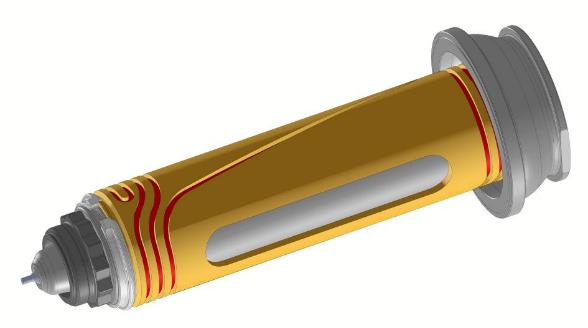 Die neuen Heißkanaldüsen der ‚Reinforced‘-Reihe sind speziell für den Dünnwand-Verpackungsspritzguss und für das Spritzgießen dickwandiger Formteile ausgelegt.(Bild: HRSflow)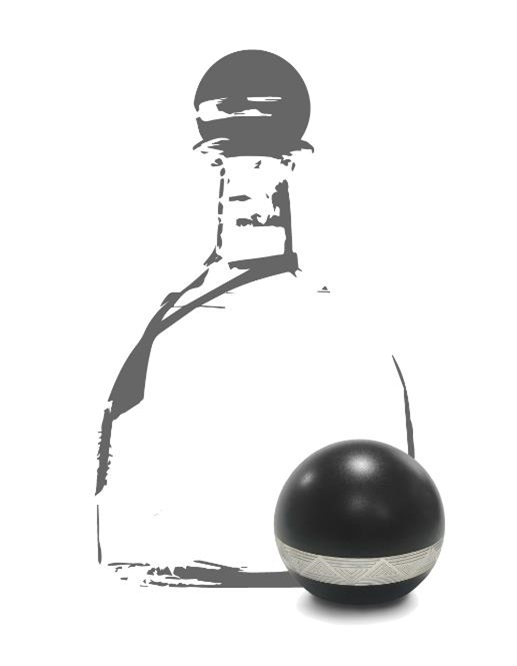 Dekorative Verschlusskappe für Spirituosen: Spritzgegossen aus mit Fe2O3 gefülltem PP und teilweise metallisiert (Bild: HRSflow).